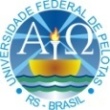 Ministério da EducaçãoUniversidade Federal de PelotasPró-Reitoria de Assuntos EstudantisVocê é aluno UFPEL, produz artesanato e gostaria de comercializar seus trabalhos, participe do grupo UNIARTES (Grupo formado por estudantes da UFPEL que produzem e vendem artesanato).A Pró-Reitoria de Assuntos Estudantis, através do projeto de ensino “Geração de Renda e Permanência” está abrindo inscrições para os alunos interessados em participar das feiras de artesanatos nos dias 10 e 11 de julho, das 10h às 14h em frente ao RU do Capão do Leão.O objetivo da ação é oportunizar a comercialização de produtos confeccionados pelos estudantes da UFPEL.As inscrições dos alunos que tiverem interesse em exporem seus trabalhos na feira, serão realizadas diretamente na PRAE, Rua Almirante Barroso, 1202, nos dias 05 e 08 /07, das 14:00 às 17:00Dúvidas, procure a PRAE ou pelo fone 32844300. 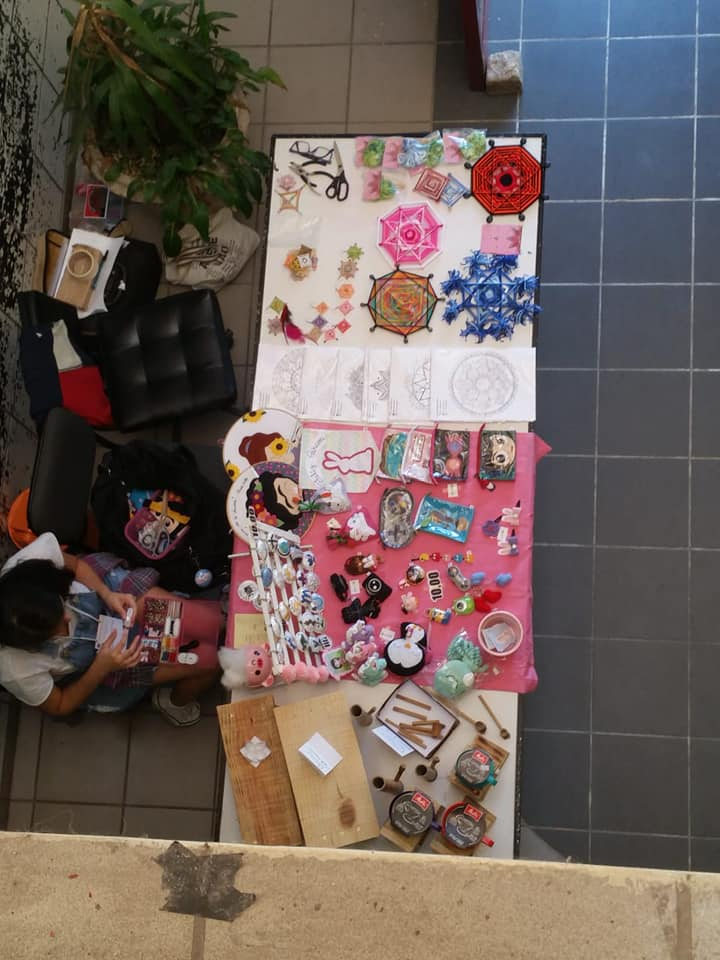 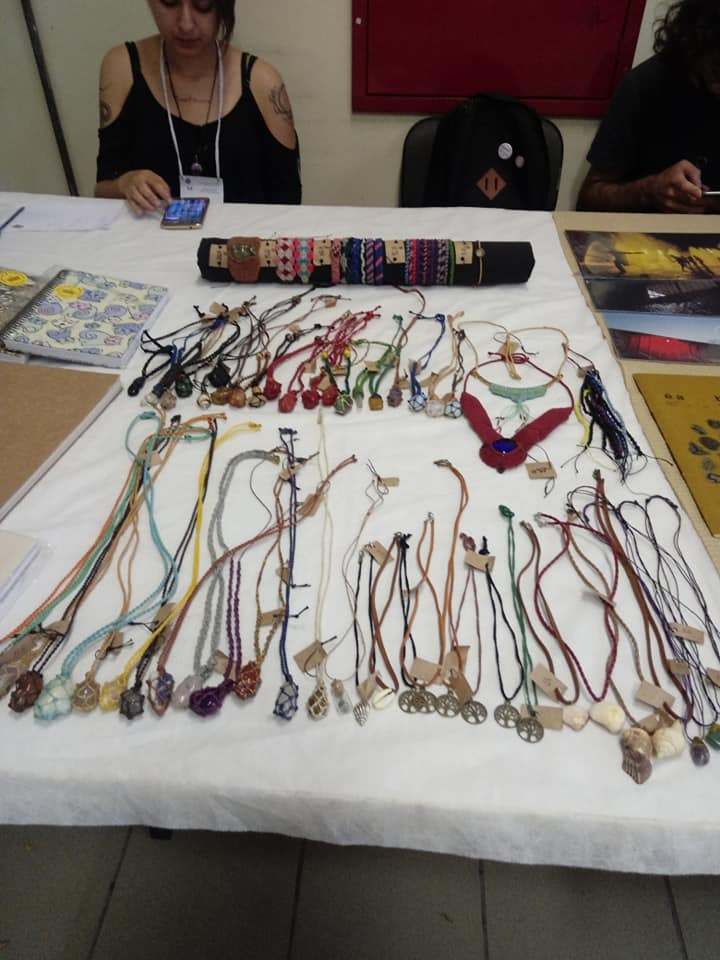 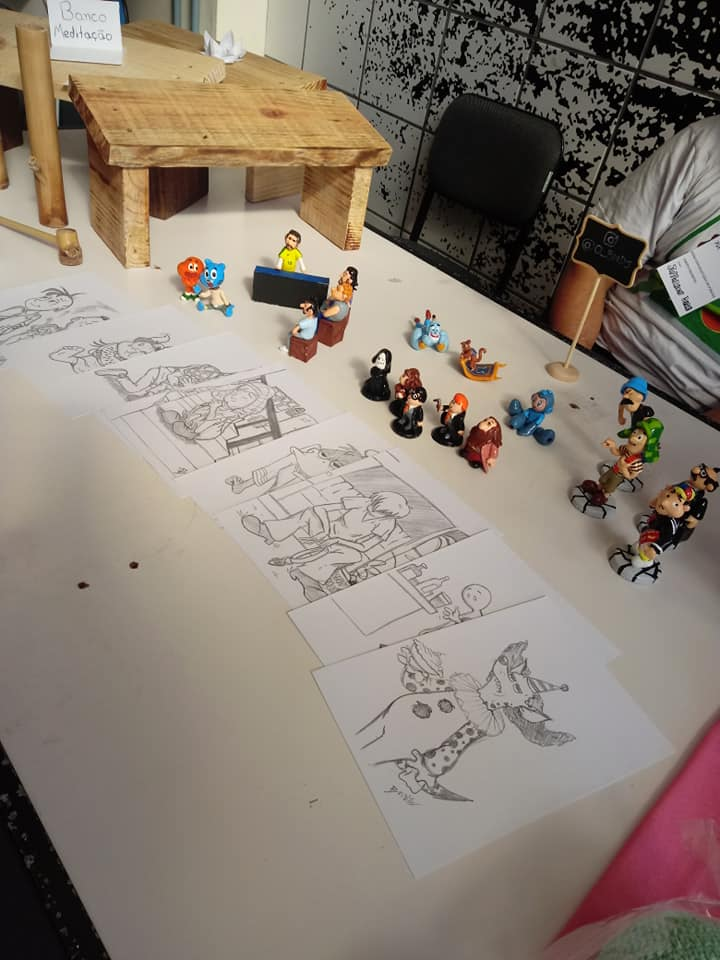 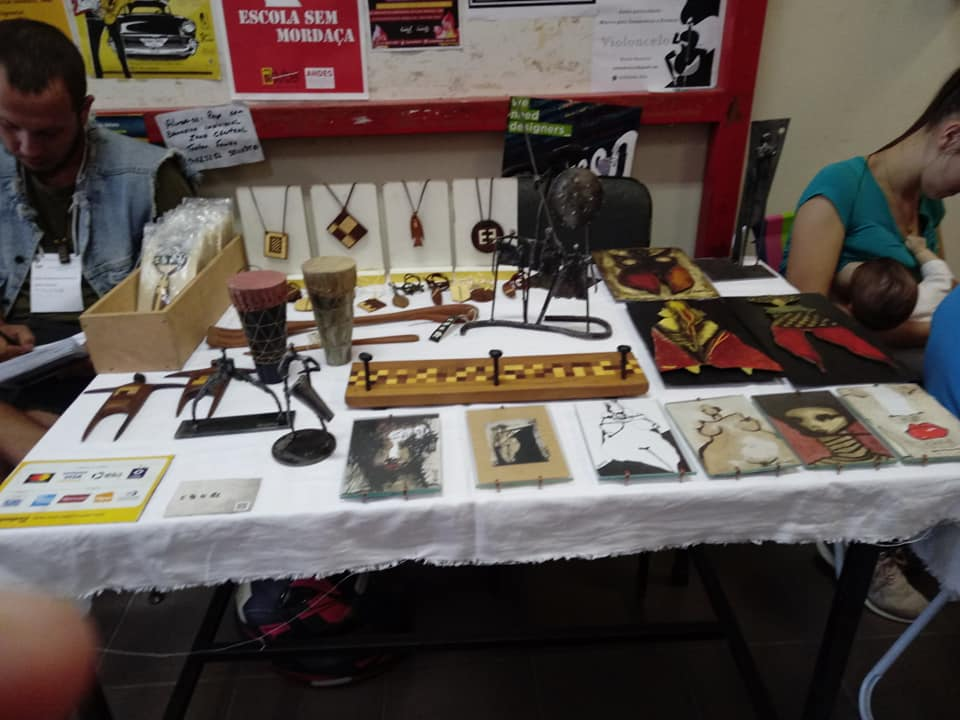 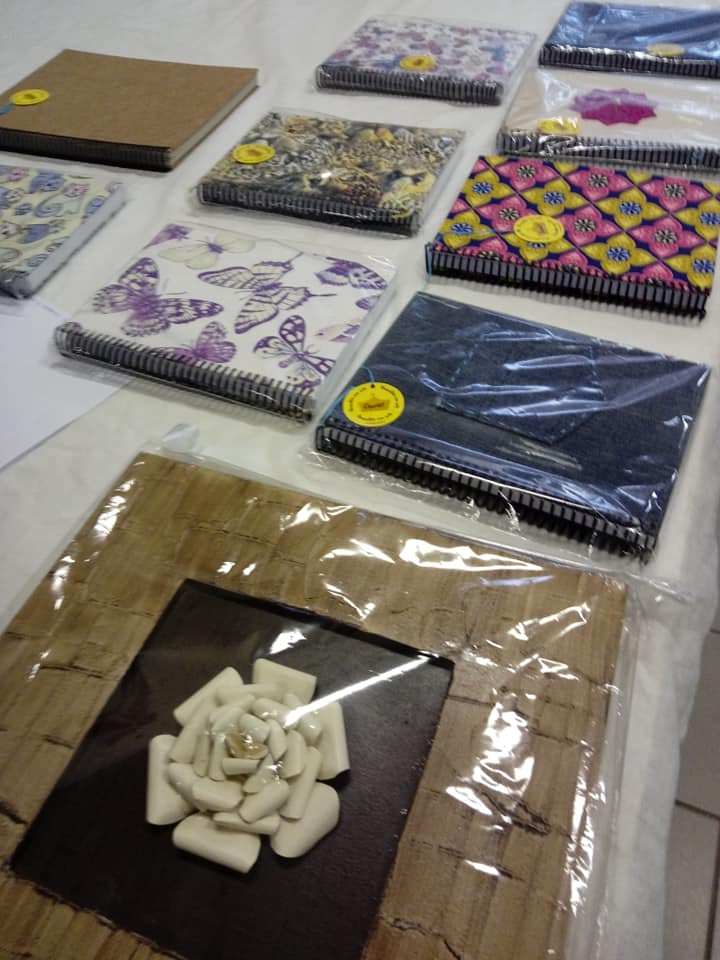 